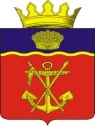 АДМИНИСТРАЦИЯКАЛАЧЁВСКОГО МУНИЦИПАЛЬНОГО РАЙОНА                       ВОЛГОГРАДСКОЙ ОБЛАСТИ			 П О С Т А Н О В Л Е Н И Еот 22.10.2018 г. 							№ 987  Об утверждении Плана противодействия коррупции в администрации Калачевского муниципального района Волгоградской области на 2018-2020 годыВ целях реализации Федерального закона от 25 декабря 2008 г. № 273-ФЗ «О противодействии коррупции», Указа Президента Российской Федерации от 29 июня 2018 г. № 378 «О Национальном плане противодействия коррупции на 2018 - 2020 годы», Программы противодействия коррупции в Волгоградской области на 2018 - 2020 годы, утвержденной постановлением Губернатора Волгоградской области от 11 сентября 2018 г. № 622 «Об утверждении программы противодействия коррупции в Волгоградской области на 2018 - 2020 годы», а также систематизации работы по предупреждению и устранению условий, способствующих возникновению и распространению коррупции, координации деятельности и повышению эффективности взаимодействия с органами местного самоуправления, институтами гражданского общества, организациями и физическими лицами по предупреждению коррупции,постановляю:1. Утвердить прилагаемый План противодействия коррупции в администрации Калачевского муниципального района Волгоградской области на 2018-2020 годы.2. Признать утратившим силу постановление администрации Калачевского муниципального района Волгоградской области от 12 января 2016 г. № 09 «Об утверждении Плана противодействия коррупции в администрации Калачевского муниципального района Волгоградской области на 2016-2018 годы».3. Контроль исполнения настоящего постановления оставляю за собой.Глава Калачевского муниципального района 							П.Н. ХаритоненкоУтвержденпостановлением администрации Калачевского муниципального районаот 22.10.2018 № 987ПЛАНПРОТИВОДЕЙСТВИЯ КОРРУПЦИИ В АДМИНИСТРАЦИИ КАЛАЧЕВСКОГО МУНИЦИПАЛЬНОГО РАЙОНА ВОЛГОГРАДСКОЙ ОБЛАСТИНА 2018 - 2020 ГОДЫ№п/пНаименование мероприятияСрок исполненияИсполнители мероприятия12341.Правовое обеспечение противодействия коррупцииПравовое обеспечение противодействия коррупцииПравовое обеспечение противодействия коррупции1.1.Разработка плана противодействия коррупции, учитывающего специфику деятельности администрации Калачевского муниципального района Волгоградской области (далее – администрация)до 01 ноября 2018 г.правовой отдел, специалист по муниципальной службе и работе с кадрами 1.2.Проведение оценок коррупционных рисков, возникающих при реализации функций муниципальных служащих, и внесение уточнений в перечень должностей муниципальной службы, при замещении которых служащие обязаны представлять сведения о доходах, расходах, об имуществе и обязательствах имущественного характера, замещение которых связано с коррупционными рисками (далее именуется - перечень должностей)ежегодноправовой отдел, специалист по муниципальной службе и работе с кадрами2.Формирование отрицательного отношения к коррупции, правовое просвещение муниципальных служащихФормирование отрицательного отношения к коррупции, правовое просвещение муниципальных служащихФормирование отрицательного отношения к коррупции, правовое просвещение муниципальных служащих2.1.Организация повышения квалификации муниципальных служащих, в должностные обязанности которых входит участие в противодействии коррупцииежегодноправовой отдел, специалист по муниципальной службе и работе с кадрами2.2.Организация обучения муниципальных служащих, впервые поступивших на муниципальную службу на должности, включенные в соответствующий перечень должностей, по образовательным программам в области противодействия коррупции2018 - 2020 годыправовой отдел, специалист по муниципальной службе и работе с кадрами2.3.Организация проведения занятий с лицами, вновь назначенными на должности муниципальной службы, по вопросам соблюдения установленных законодательством в целях противодействия коррупции ограничений и запретов для муниципальных служащих, требований о предотвращении или урегулировании конфликта интересов, в том числе об увольнении в связи с утратой доверия2018 - 2020 годыправовой отдел, специалист по муниципальной службе и работе с кадрами2.4.Организация проведения разъяснительных мероприятий с увольняющимися муниципальными служащими, замещавшими должности, включенные в соответствующий перечень должностей, по вопросам соблюдения установленных ограничений на последующее трудоустройство в течение двух лет после увольнения2018 - 2020 годыспециалист по муниципальной службе и работе с кадрами2.5.Организация проведения с муниципальными служащими лекций, семинаров и иных обучающих мероприятий по вопросам соблюдения норм этики и служебного поведения, а также изменений антикоррупционного законодательства2018 - 2020 годыправовой отдел, специалист по муниципальной службе и работе с кадрами2.6.Организация проведения тестирования муниципальных служащих на знание основных положений антикоррупционного законодательстваежегодноправовой отдел, специалист по муниципальной службе и работе с кадрами2.7.Организация проведения обучающих мероприятий с руководителями и иными должностными лицами подведомственных учреждений и организаций по вопросам исполнения законодательства о противодействии коррупции2018 - 2020 годыправовой отдел, специалист по муниципальной службе и работе с кадрами2.8.Проведение комплекса мероприятий (прямые линии, организация приемов граждан, проведение круглых столов, размещение публикаций в средствах массовой информации и так далее), посвященных Международному дню борьбы с коррупцией (09 декабря)ежегодноправовой отдел, специалист по муниципальной службе и работе с кадрами3.Обеспечение проведения антикоррупционной экспертизы нормативных правовых актов и их проектовОбеспечение проведения антикоррупционной экспертизы нормативных правовых актов и их проектовОбеспечение проведения антикоррупционной экспертизы нормативных правовых актов и их проектов3.1.Проведение антикоррупционной экспертизы проектов нормативных правовых актов в соответствии с Федеральным законом от 17.07.2009 № 172-ФЗ «Об антикоррупционной экспертизе нормативных правовых актов и проектов нормативных правовых актов»2018 - 2020 годыправовой отдел3.2.Осуществление в соответствии с Федеральным законом от 17.07.2009 № 172-ФЗ «Об антикоррупционной экспертизе нормативных правовых актов и проектов нормативных правовых актов» сотрудничества с институтами гражданского общества при проведении антикоррупционной экспертизы нормативных правовых актов (проектов нормативных правовых актов)2018 - 2020 годыправовой отдел3.3.Размещение проектов муниципальных нормативных правовых актов на официальном сайте администрации для проведения независимой антикоррупционной экспертизы2018 - 2020 годыСтруктурные подразделения4.Выработка антикоррупционных механизмов в кадровой политике администрации Выработка антикоррупционных механизмов в кадровой политике администрации Выработка антикоррупционных механизмов в кадровой политике администрации 4.1.Принятие мер по повышению эффективности кадровой работы в части, касающейся ведения личных дел лиц, замещающих муниципальные должности, и должности муниципальной службы, в том числе контроля за актуализацией сведений, содержащихся в анкетах, представляемых при назначении на указанные должности и поступлении на такую службу, об их родственниках и свойственниках в целях выявления возможного конфликта интересовпостоянноспециалист по муниципальной службе и работе с кадрами4.2.Обеспечение выполнения мероприятий по выявлению фактов несоблюдения лицами, замещающими муниципальные должности, муниципальными служащими ограничений, запретов и исполнению обязанностей, установленных в целях противодействия коррупции, в том числе мер по предотвращению и (или) урегулированию конфликта интересовежегодноправовой отдел, специалист по муниципальной службе и работе с кадрами4.3.Организация проведения в установленном порядке проверок по фактам несоблюдения муниципальными служащими ограничений, запретов и неисполнения обязанностей, установленных в целях противодействия коррупции, а также нарушения ограничений, касающихся получения подарков, и порядка сдачи подарка, а также применение соответствующих мер юридической ответственности2018 - 2020 годыправовой отдел, специалист по муниципальной службе и работе с кадрами4.4.Обеспечение контроля за применением предусмотренных законодательством мер юридической ответственности в каждом случае несоблюдения запретов, ограничений и требований, установленных в целях противодействия коррупции, в том числе мер по предотвращению и (или) урегулированию конфликта интересовпостоянноправовой отдел, специалист по муниципальной службе и работе с кадрами4.5.Направление информации в органы прокуратуры об отсутствии в администрации сведений о дальнейшем трудоустройстве бывших муниципальных служащих, ранее замещавших должности, включенные в соответствующий перечень должностей, в течение 6 месяцев после увольненияпостоянноспециалист по муниципальной службе и работе с кадрами4.6.Обеспечение использования специального программного обеспечения «Справки БК» всеми лицами, претендующими на замещение должностей или замещающими должности, включенные в соответствующий перечень должностей, при заполнении справок о своих доходах, расходах, об имуществе и обязательствах имущественного характера, о доходах, расходах, об имуществе и обязательствах имущественного характера своих супругов и несовершеннолетних детейс 01 января 2019 г.специалист по муниципальной службе и работе с кадрами, организационно-технический отдел5.Совершенствование деятельности администрации в целях предупреждения коррупцииСовершенствование деятельности администрации в целях предупреждения коррупцииСовершенствование деятельности администрации в целях предупреждения коррупции5.1.Рассмотрение в администрации вопросов правоприменительной практики по результатам вступивших в законную силу решений судов, арбитражных судов о признании недействительными ненормативных правовых актов, незаконными решений и действий (бездействия) администрации и  должностных лиц администрации в целях выработки и принятия мер по предупреждению и устранению причин выявленных нарушенийежеквартальноправовой отдел, специалист по муниципальной службе и работе с кадрами5.2.Осуществление проверок выполнения организациями, созданными для выполнения задач, поставленных перед администрацией, требований статьи 13.3 Федерального закона от 25.12.2008 № 273-ФЗ «О противодействии коррупции»ежегодно по отдельному плануструктурные подразделения, специалист по муниципальной службе и работе с кадрами5.3.Осуществление контроля за подготовкой и реализацией ежегодных планов работы по противодействию коррупции в муниципальных учреждениях и на муниципальных унитарных предприятиях, а также принимаемых мерах по противодействию коррупции2018 - 2020 годыструктурные подразделения, специалист по муниципальной службе и работе с кадрами6.Обобщение и анализ информации о коррупционных правонарушенияхОбобщение и анализ информации о коррупционных правонарушенияхОбобщение и анализ информации о коррупционных правонарушениях6.1.Анализ результатов проведенных администрацией проверок достоверности и полноты сведений о доходах, об имуществе и обязательствах имущественного характера, представленных муниципальными служащимиежегодно до 20 декабряправовой отдел, специалист по муниципальной службе и работе с кадрами6.2.Анализ результатов проведенных администрацией проверок соблюдения запретов, ограничений и требований, установленных в целях противодействия коррупции, в том числе касающихся получения подарков отдельными категориями лиц, выполнения иной оплачиваемой работы, обязанности уведомлять об обращениях в целях склонения к совершению коррупционных правонарушенийежегодно до 20 декабряправовой отдел, специалист по муниципальной службе и работе с кадрами6.3.Направление в управление по вопросам государственной службы и кадров аппарата Губернатора Волгоградской области информации о поступивших актах прокурорского реагирования (представления, требования, протесты, заявления в суд) по выявленным нарушениям законодательства о противодействии коррупции, а также информирование о принятых мерах по устранению данных нарушенийпостоянноправовой отдел, специалист по муниципальной службе и работе с кадрами6.4.Представление в управление по вопросам государственной службы и кадров аппарата Губернатора Волгоградской области информации о выявленных коррупционных правонарушениях в деятельности муниципальных служащих и принятых мерах по их устранениюежеквартальноправовой отдел, специалист по муниципальной службе и работе с кадрами7.Взаимодействие с правоохранительными органамиВзаимодействие с правоохранительными органамиВзаимодействие с правоохранительными органами7.1.Осуществление взаимодействия администрации с правоохранительными органами, органами прокуратуры, иными государственными органами и организациями при проведении проверок достоверности и полноты сведений, представленных лицами при назначении на муниципальную должность, поступлении на муниципальную службу, достоверности и полноты сведений о доходах, об имуществе и обязательствах имущественного характера, представленных лицами, замещающими указанные должности, а также при проведении проверок соблюдения ими ограничений и запретов, требований о предотвращении или урегулировании конфликта интересов, исполнения обязанностей, установленных Федеральным законом от 25.12.2008 № 273-ФЗ «О противодействии коррупции» и другими федеральными законами2018 - 2020 годы по мере необходимостиправовой отдел, специалист по муниципальной службе и работе с кадрами7.2.Осуществление взаимодействия администрации с органами прокуратуры, правоохранительными органами при поступлении уведомления о факте склонения муниципального служащего к совершению коррупционного правонарушенияпостоянноправовой отдел, специалист по муниципальной службе и работе с кадрами7.3.Осуществление взаимодействия с органами прокуратуры, правоохранительными органами при поступлении информации от граждан и организаций о фактах коррупционных проявлений в деятельности должностных лиц администрации, а также подведомственных ей муниципальных учреждений и предприятийпостоянноправовой отдел, специалист по муниципальной службе и работе с кадрами7.4.Проведение анализа практики представления в администрацию правоохранительными органами информации о ставших им известными фактах несоблюдения муниципальными служащими запретов, ограничений и требований, установленных в целях противодействия коррупции в соответствии с требованиями части 4.1 статьи 5 Федерального закона от 25.12.2008 № 273-ФЗ «О противодействии коррупции»ежеквартальноправовой отдел, специалист по муниципальной службе и работе с кадрами8.Противодействие коррупции в основных коррупционно опасных сферахПротиводействие коррупции в основных коррупционно опасных сферахПротиводействие коррупции в основных коррупционно опасных сферах8.1.Осуществление мероприятий, направленных на повышение эффективности противодействия коррупции при осуществлении закупок товаров, работ, услуг для обеспечения муниципальных нужд администрации 2018 - 2020 годыМКУ «Управление муниципальными закупками»8.2.Осуществление мониторинга закупок товаров, работ и услуг для муниципальных нужд администрации, а также подведомственных ей муниципальных учреждений и предприятий на предмет возможного совершения коррупционных правонарушений, конфликта интересов (аффилированности) должностных лицпостоянноМКУ «Управление муниципальными закупками»8.3.Организация контроля за использованием муниципального имущества, в том числе земельных участков, и за порядком передачи прав на использование данного имущества и его отчуждения2018 - 2020 годыкомитет по управлению муниципальным имуществом и земельными ресурсами8.4.Осуществление мероприятий, направленных на повышение эффективности противодействия коррупции в бюджетной сфере, в том числе в рамках реализации федеральных, региональных, муниципальных программ на территории Калачевского муниципального района Волгоградской области2018 - 2020 годыкомитет бюджетно-финансовой политики и казначейства8.5.Организация контроля за соблюдением руководителями муниципальных унитарных предприятий ограничений, установленных Федеральным законом от 14.11.2002 № 161-ФЗ «О государственных и муниципальных унитарных предприятиях»2018 - 2020 годыкомитет по управлению муниципальным имуществом и земельными ресурсами,специалист по муниципальной службе и работе с кадрами9.Информирование населения о принимаемых антикоррупционных мерах на территории Калачевского муниципального района Волгоградской области, создание в обществе нетерпимости к коррупционному поведениюИнформирование населения о принимаемых антикоррупционных мерах на территории Калачевского муниципального района Волгоградской области, создание в обществе нетерпимости к коррупционному поведениюИнформирование населения о принимаемых антикоррупционных мерах на территории Калачевского муниципального района Волгоградской области, создание в обществе нетерпимости к коррупционному поведению9.1.Размещение на официальном сайте администрации информации о деятельности комиссии по соблюдению требований к служебному поведению и урегулированию конфликта интересов (план работы, обзор деятельности и принятые на заседаниях решения)в течение 10 рабочих дней после проведения заседанияспециалист по муниципальной службе и работе с кадрами, организационно-технический отдел9.2.Создание на официальном сайте администрации раздела для подведомственных организаций по вопросам противодействия коррупции. Обеспечение контроля за наполняемостью и своевременным обновлением данного разделадо 30 декабря 2018 г.правовой отдел, специалист по муниципальной службе и работе с кадрами, организационно-технический отдел9.3.Обеспечение работы телефонов доверия, интернет-приемной (форма обратной связи) на официальном сайте администрации с целью улучшения обратной связи с гражданами и организациями, а также получения сигналов о фактах коррупции2018 - 2020 годыправовой отдел, организационно-технический отдел9.4.Анализ публикаций в средствах массовой информации о фактах проявления коррупции в администрации. Направление указанной информации в соответствующий орган для организации проверок таких фактов2018 - 2020 годыправовой отдел, специалист по муниципальной службе и работе с кадрами9.5.Обобщение практики рассмотрения полученных в разных формах обращений граждан и организаций по фактам проявления коррупции и повышение результативности и эффективности этой работыежеквартальноправовой отдел, специалист по муниципальной службе и работе с кадрами10.Контроль за исполнением мероприятий Плана противодействия коррупции в администрации на 2018 - 2020 годыКонтроль за исполнением мероприятий Плана противодействия коррупции в администрации на 2018 - 2020 годыКонтроль за исполнением мероприятий Плана противодействия коррупции в администрации на 2018 - 2020 годы10.1.Направление информации по исполнению мероприятий Плана противодействия коррупции в администрации на 2018 - 2020 годы в Комиссию по противодействию коррупции администрацииежегодно до 20 декабряструктурные подразделения, специалист по муниципальной службе и работе с кадрами